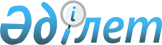 О внесении изменений в решение маслихата района Магжана Жумабаева от 20  декабря 2012 года № 8-1 "О бюджете района Магжана Жумабаева Северо-Казахстанской области на 2013-2015 годы"
					
			Утративший силу
			
			
		
					Решение маслихата района Магжана Жумабаева Северо-Казахстанской области от 10 декабря 2013 года N 20-1. Зарегистрировано Департаментом юстиции Северо-Казахстанской области 13 декабря 2013 года N 2445. Утратило силу (письмо маслихата района Магжана Жумабаева Северо-Казахстанской области от 16 января 2014 года N 10.2.1-15/7)      Сноска. Утратило силу (письмо маслихата района Магжана Жумабаева Северо-Казахстанской области от 16 января 2014 года N 10.2.1-15/7)

      В соответствии с подпунктом 4) пункта 2 статьи 106, пунктом 5 статьи 109 Бюджетного Кодекса Республики Казахстан от 4 декабря 2008 года, подпунктом 1) пункта 1 статьи 6 Закона Республики Казахстан от 23 января 2001 года «О местном государственном управлении и самоуправлении в Республике Казахстан», маслихат района Магжана Жумабаева Северо-Казахстанской области РЕШИЛ:



      1. Внести в решение маслихата района Магжана Жумабаева Северо-Казахстанской области от 20 декабря 2012 года № 8-1 «О бюджете района Магжана Жумабаева Северо-Казахстанской области на 2013-2015 годы» (зарегистрировано в Реестре государственной регистрации нормативных правовых актов под № 2059, опубликовано: 18 января 2013 года в районной газете «Мағжан Жұлдызы», 18 января 2013 года в районной газете «Вести») следующие изменения:

      В пункте 1 подпункт 1) и подпункт 2) изложить в следующей редакции:

      «1) доходы – 2 961 254,0 тысяч тенге;

      поступления трансфертов – 2 562 690,3 тысячи тенге;»;

      «2) затраты – 2 996 437,4 тысячи тенге»;

      в пункте 6 подпункты 2), 5), 7), 10) изложить в следующей редакции:

      «2) 2 717,0 тысяч тенге – для реализации мер социальной поддержки специалистов;»;

      «5) 12 291 тысяча тенге – на реализацию Государственной программы развития образования в Республике Казахстан на 2011-2020 годы, утвержденной Указом Президента Республики Казахстан «Об утверждении государственной программы развития образования в Республике Казахстан на 2011-2020 годы» от 7 декабря 2010 года № 1118, в том числе:

      12 291 тысяча тенге – на оснащение учебным оборудованием кабинетов физики, химии, биологии в государственных учреждениях основного среднего и общего среднего образования;»;

      «7) 25 143 тысяч тенге – на увеличение размера доплаты за квалификационную категорию, учителям школ и воспитателям дошкольных организаций образования;»;

      «10) 142 578 тысяч тенге – на развитие системы водоснабжения в сельских населенных пунктах.».

      Приложение 1 к указанному решению изложить в новой редакции, согласно приложению к настоящему решению.



      2. Настоящее решение вводится в действие с 1 января 2013 года.      Председатель сессии

      маслихата района

      Магжана Жумабаева

      Северо-Казахстанской области                   В. Чернышов      Секретарь маслихата

      района Магжана Жумабаева

      Северо-Казахстанской области                   Т. Абильмажинов      «СОГЛАСОВАНО»      Руководитель отдела экономики и финансов

      района Магжана Жумабаева

      Северо-Казахстанской области                   М. Омарова      10 декабря 2013 года

      Приложение

      к решению маслихата района

      от 10 декабря 2013 года № 20-1      Приложение 1

      к решению маслихата района

      от 20 декабря 2012 года № 8-1 Бюджет района Магжана Жумабаева на 2013 год
					© 2012. РГП на ПХВ «Институт законодательства и правовой информации Республики Казахстан» Министерства юстиции Республики Казахстан
				КатегорияКлассПодклассНаименованиеСумма тыс. тенгеДоходы2 961 254,01Налоговые поступления369 451,003Социальный налог202 730,01Социальный налог202 730,004Налоги на собственность139 165,01Hалоги на имущество61 120,03Земельный налог14 253,04Hалог на транспортные средства42 792,05Единый земельный налог21 000,005Внутренние налоги на товары, работы и услуги24 290,02Акцизы2 902,03Поступления за использование природных и других ресурсов16 214,04Сборы за ведение предпринимательской и профессиональной деятельности5 024,05Налог на игорный бизнес150,007Прочие налоги260,01Прочие налоги 260,008Обязательные платежи, взимаемые за совершение юридически значимых действий и (или) выдачу документов уполномоченными на то государственными органами или должностными лицами3 006,01Государственная пошлина3 006,02Неналоговые поступления3 398,701Доходы от государственной собственности633,75Доходы от аренды имущества, находящегося в государственной собственности338,07Вознаграждения по кредитам, выданным из государственного бюджета 1,79Прочие доходы от государственной собственности294,002Поступления от реализации товаров (работ, услуг) государственными учреждениями, финансируемыми из государственного бюджета45,01Поступления от реализации товаров (работ, услуг) государственными учреждениями, финансируемыми из государственного бюджета45,004Штрафы, пени, санкции, взыскания, налагаемые государственными учреждениями, финансируемыми из государственного бюджета, а также содержащимися и финансируемыми из бюджета (сметы расходов) Национального Банка Республики Казахстан375,01Штрафы, пени, санкции, взыскания, налагаемые государственными учреждениями, финансируемыми из государственного бюджета, а также содержащимися и финансируемыми из бюджета (сметы расходов) Национального Банка Республики Казахстан, за исключением поступлений от организаций нефтяного сектора375,006Прочие неналоговые поступления2 345,01Прочие неналоговые поступления2 345,03Поступления от продажи основного капитала25 714,001Продажа государственного имущества, закрепленного за государственными учреждениями18 000,01Продажа государственного имущества, закрепленного за государственными учреждениями18 000,003Продажа земли и нематериальных активов7 714,01Продажа земли7 300,0Продажа нематериальных активов414,04Поступления трансфертов2 562 690,302Трансферты из вышестоящих органов государственного управления2 562 690,32Трансферты из областного бюджета2 562 690,3Функциональная группаФункциональная группаФункциональная группаФункциональная группаСумма тыс. тенгеАдминистраторАдминистраторАдминистраторСумма тыс. тенгеПрограммаПрограммаСумма тыс. тенгеЗатраты2 996 437,41Государственные услуги общего характера328 704,6112Аппарат маслихата района (города областного значения)12 194,0001Услуги по обеспечению деятельности маслихата района (города областного значения)11 768,5003Капитальные расходы государственного органа425,5122Аппарат акима района (города областного значения)74 196,8001Услуги по обеспечению деятельности акима района (города областного значения) 64 947,8003Капитальные расходы государственного органа9 249,0123Аппарат акима района в городе, города районного значения, поселка, села, сельского округа219 836,8001Услуги по обеспечению деятельности акима района в городе, города районного значения, поселка, села, сельского округа210 078,5022Капитальные расходы государственного органа9 758,3459Отдел экономики и финансов района (города областного значения)22 477,0001Услуги по реализации государственной политики в области формирования и развития экономической политики государственного планирования, исполнения бюджета и управления коммунальной собственностью района (города областного значения)19 976,3003Проведение оценки имущества в целях налогообложения346,9010Приватизация, управление коммунальным имуществом, постприватизационная деятельность и регулирование споров, связанных с этим975,0011Учет, хранение, оценка и реализация имущества, поступившего в коммунальную собственность511,6015Капитальные расходы государственного органа667,22Оборона7 938,2122Аппарат акима района (города областного значения)7 938,2005Мероприятия в рамках исполнения всеобщей воинской обязанности7 443,5006Предупреждение и ликвидация чрезвычайных ситуаций масштаба района (города областного значения)494,73Общественный порядок, безопасность, правовая, судебная, уголовно-исполнительная деятельность3 088,0458Отдел жилищно-коммунального хозяйства, пассажирского транспорта и автомобильных дорог района (города областного значения)3 088,0021Обеспечение безопасности дорожного движения в населенных пунктах3 088,04Образование2 017 852,4123Аппарат акима района в городе, города районного значения, поселка, села, сельского округа3 810,7005Организация бесплатного подвоза учащихся до школы и обратно в сельской местности 3 810,7464Отдел образования района (города областного значения)2 014 041,7001Услуги по реализации государственной политики на местном уровне в области образования8 984,9003Общеобразовательное обучение1 767 432,0004Информатизация системы образования в государственных учреждениях образования района (города областного значения)6 182,0005Приобретение и доставка учебников, учебно-методических комплексов для государственных учреждений образования района (города областного значения)12 357,0006Дополнительное образование для детей 28 227,0009Обеспечение деятельности организаций дошкольного воспитания и обучения63 056,7012Капитальные расходы государственного органа76,1015Ежемесячная выплата денежных средств опекунам (попечителям) на содержание ребенка-сироты (детей-сирот) и ребенка (детей), оставшегося без попечения родителей 9 154,0040Реализация государственного образовательного заказа в дошкольных организациях образования93 862,0067Капитальные расходы подведомственных государственных учреждений и организаций 24 710,06Социальная помощь и социальное обеспечение123 960,2451Отдел занятости и социальных программ района (города областного значения)123 960,2001Услуги по реализации государственной политики на местном уровне в области обеспечения занятости и реализации социальных программ для населения20 862,6002Программа занятости24 153,9004Оказание социальной помощи на приобретение топлива специалистам здравоохранения, образования, социального обеспечения, культуры, спорта и ветеринарии в сельской местности в соответствии с законодательством Республики Казахстан2 781,0005Государственная адресная социальная помощь6 245,0007Социальная помощь отдельным категориям нуждающихся граждан по решениям местных представительных органов4 910,4010Материальное обеспечение детей-инвалидов, воспитывающихся и обучающихся на дому903,3011Оплата услуг по зачислению, выплате и доставке пособий и других социальных выплат562,0014Оказание социальной помощи нуждающимся гражданам на дому37 161,2016Государственные пособия на детей до 18 лет20 396,8017Обеспечение нуждающихся инвалидов обязательными гигиеническими средствами и предоставление услуг специалистами жестового языка, индивидуальными помощниками в соответствии с индивидуальной программой реабилитации инвалида 4 803,3021Капитальные расходы государственного органа1 180,77Жилищно-коммунальное хозяйство204 940,8123Аппарат акима района в городе, города районного значения, поселка, села, сельского округа31 496,6008Освещение улиц населенных пунктов19 680,3009Обеспечение санитарии населенных пунктов5 500,0010Содержание мест захоронений и погребение безродных937,3011Благоустройство и озеленение населенных пунктов5 379,0458Отдел жилищно-коммунального хозяйства, пассажирского транспорта и автомобильных дорог района (города областного значения) 8 216,6003Организация сохранения государственного жилищного фонда1 537,3012Функционирование системы водоснабжения и водоотведения727,0041Ремонт и благоустройство объектов в рамках развития сельских населенных пунктов по Дорожной карте занятости 20205 952,3464Отдел образования района (города областного значения)1 536,0026Ремонт объектов в рамках развития сельских населенных пунктов по Дорожной карте занятости 20201 536,0472Отдел строительства, архитектуры и градостроительства района (города областного значения)163 691,6003Проектирование, строительство и (или) приобретение жилья коммунального жилищного фонда1 499,0058Развитие системы водоснабжения и водоотведения в сельских населенных пунктах161 148,3072Строительство и (или)приобретение служебного жилища и развитие и (или) приобретение инженерно-коммуникационной инфраструктуры в рамках Дорожной карты занятости 20201 044,38Культура, спорт, туризм и информационное пространство139 340,5123Аппарат акима района в городе, города районного значения, поселка, села, сельского округа24 828,6006Поддержка культурно-досуговой работы на местном уровне24 828,6455Отдел культуры и развития языков района (города областного значения) 76 695,8001Услуги по реализации государственной политики на местном уровне в области развития языков и культуры7 846,5003Поддержка культурно-досуговой работы17 593,0006Функционирование районных (городских) библиотек47 375,0007Развитие государственного языка и других языков народа Казахстана1 176,0010Капитальные расходы государственного органа251,7032Капитальные расходы подведомственных государственных учреждений и организаций 2 453,6456Отдел внутренней политики района (города областного значения)24 128,1001Услуги по реализации государственной политики на местном уровне в области информации, укрепления государственности и формирования социального оптимизма граждан9 066,3005Услуги по проведению государственной информационной политики через телерадиовещание105,1006Капитальные расходы государственного органа2 414,7002Услуги по проведению государственной информационной политики через газеты и журналы12 342,0003Реализация мероприятий в сфере молодежной политики200,0465Отдел физической культуры и спорта района (города областного значения) 12 571,0001Услуги по реализации государственной политики на местном уровне в сфере физической культуры и спорта 1 303,0004Капитальные расходы государственного органа4 550,0006Проведение спортивных соревнований на районном (города областного значения) уровне2 142,0007Подготовка и участие членов сборных команд района (города областного значения) по различным видам спорта на областных спортивных соревнованиях4 576,0472Отдел строительства, архитектуры и градостроительства района (города областного значения)1 117,0008Развитие объектов спорта и туризма1 117,010Сельское, водное, лесное, рыбное хозяйство, особо охраняемые природные территории, охрана окружающей среды и животного мира, земельные отношения70 788,7474Отдел сельского хозяйства и ветеринарии района (города областного значения)57 816,0001Услуги по реализации государственной политики на местном уровне в сфере сельского хозяйства и ветеринарии14 619,9003Капитальные расходы государственного органа215,1007Организация отлова и уничтожения бродячих собак и кошек1 200,0013Проведение противоэпизоотических мероприятий39 064,0099Реализация мер по оказанию социальной поддержки специалистов 2 717,0463Отдел земельных отношений района (города областного значения)12 972,7001Услуги по реализации государственной политики в области регулирования земельных отношений на территории района (города областного значения)9 557,9003Земельно-хозяйственное устройство населенных пунктов44,0006Землеустройство, проводимое при установлении границ городов районного значения, районов в городе, поселков, сел, сельских округов2 936,0007Капитальные расходы государственного органа434,811Промышленность, архитектурная, градостроительная и строительная деятельность8 483,0472Отдел строительства, архитектуры и градостроительства района (города областного значения)8 483,0001Услуги по реализации государственной политики в области строительства, архитектуры и градостроительства на местном уровне6 453,3015Капитальные расходы государственного органа2 029,712Транспорт и коммуникации37 786,7123Аппарат акима района в городе, города районного значения, поселка, села, сельского округа12 286,7013Обеспечение функционирования автомобильных дорог в городах районного значения, поселках, селах, сельских округах12 286,7458Отдел жилищно-коммунального хозяйства, пассажирского транспорта и автомобильных дорог района (города областного значения) 25 500,0023Обеспечение функционирования автомобильных дорог25 500,013Прочие37 218,4123Аппарат акима района в городе, города районного значения, поселка, села, сельского округа20 960,0040Реализация мер по содействию экономическому развитию регионов в рамках Программы "Развитие регионов"20 960,0469Отдел предпринимательства района (города областного значения)6 945,0001Услуги по реализации государственной политики на местном уровне в области развития предпринимательства и промышленности6 517,7004Капитальные расходы государственного органа427,3458Отдел жилищно-коммунального хозяйства, пассажирского транспорта и автомобильных дорог района (города областного значения) 9 213,4001Услуги по реализации государственной политики на местном уровне в области жилищно-коммунального хозяйства, пассажирского транспорта и автомобильных дорог7 126,7013Капитальные расходы государственного органа2 086,7459Отдел экономики и финансов района (города областного значения)100,0012Резерв местного исполнительного органа района (города областного значения)100,014Обслуживание долга1,7459Отдел экономики и финансов района (города областного значения)1,7021Обслуживание долга местных исполнительных органов по выплате вознаграждений и иных платежей по займам из областного бюджета1,715Трансферты16 334,2459Отдел экономики и финансов района (города областного значения)16 334,2006Возврат неиспользованных (недоиспользованных) целевых трансфертов2 684,2024Целевые текущие трансферты в вышестоящие бюджеты в связи с передачей функций государственных органов из нижестоящего уровня государственного управления в вышестоящий13 650,03) Чистое бюджетное кредитование5 731,6бюджетные кредиты6 500,1функциональная группафункциональная группафункциональная группафункциональная группасумма тыс. тенгеадминистраторадминистраторадминистраторсумма тыс. тенгепрограммапрограммасумма тыс. тенге10Сельское, водное, лесное, рыбное хозяйство, особо охраняемые природные территории, охрана окружающей среды и животного мира, земельные отношения6 500,1474Отдел сельского хозяйства и ветеринарии района (города областного значения)6 500,1009Бюджетные кредиты для реализации мер социальной поддержки специалистов 6 500,1погашение бюджетных кредитов768,5категориякатегориякатегориянаименованиесумма тыс. тенгекласскласснаименованиесумма тыс. тенгеподкласснаименованиесумма тыс. тенге5Погашение бюджетных кредитов768,501Погашение бюджетных кредитов768,51Погашение бюджетных кредитов, выданных из государственного бюджета768,54) Сальдо по операциям с финансовыми активами0,0приобретение финансовых активов0,0поступление от продажи финансовых активов0,05) Дефицит (Профицит) бюджета -40 915,06) Финансирование дефицита (использование профицита) бюджета 40 915,0Поступления займов6 294,0категориякатегориякатегориянаименованиесумма тыс. тенгекласскласснаименованиесумма тыс. тенгеподкласснаименованиесумма тыс. тенге7Поступления займов6 294,001Внутренние государственные займы6 294,02Договора займа6 294,0погашение займов768,5функциональная группафункциональная группафункциональная группафункциональная группасумма тыс. тенгеадминистраторадминистраторадминистраторсумма тыс. тенгепрограммапрограммасумма тыс. тенге16Погашение займов768,5459Отдел экономики и финансов района (города областного значения)768,5005Погашение долга местного исполнительного органа перед вышестоящим бюджетом768,5811Используемые остатки бюджетных средств35 389,5